KLASA: URBROJ:2182-47-22-1 Šibenik,    6. prosinca  2022.   PREDMET: Poziv Pozivate se dana  12. prosinca  2022.  god. ( ponedjeljak)   u  13. 30. sati  na  trinaestu sjednicu Školskog odbora Medicinske  škole koja će se održati u prostorijama Škole, Ante Šupuka 29, u školskoj  čitaonici. DNEVNI RED:	Suglasnosti za zasnivanje radnog odnosa RaznoPredsjednica Školskog odbora: Vanja Letica, dr. med. Dostaviti: Anita Donđivić, prof.   Krešimir Škugor, prof. Vanja Letica, dr. med. Emilija Markoč, dipl. učiteljDiana Dulibić, dipl.iur.Jasminka Brkičić, dr. med. Ana Žepina Puzić, mag.sestrinstva Oglasna ploča ŠkolePrilozi: Zapisnik sa  12. sjednice Školskog odboraSuglasnosti za zasnivanje radnog odnosa – po natječaju  MEDICINSKA   ŠKOLAŠIBENIK 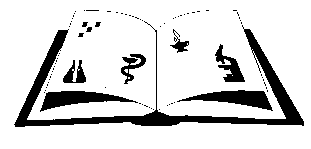 Matični broj: 3875865                      OIB: 42369583179Ante Šupuka bb (p.p. 75), 22000 Šibenik  Centrala: 022/331-253; 312-550 Fax: 022/331-024ŠIFRA ŠKOLE U MINISTARSTVU: 15-081-504e-mail: ured@ss-medicinska-si.skole.hr web: www.ss-medicinska-si.skole.hr